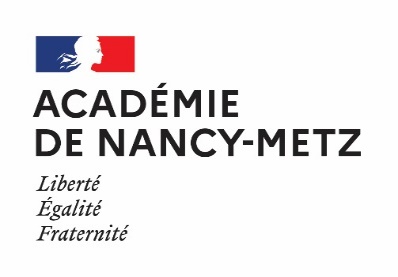 CONVENTION DE SEQUENCE D’OBSERVATION EN MILIEU PROFESSIONNEL  « Travail sur le projet professionnel des élèves des PAIP – 2021-2022 »Vu l'article L 4153-1 du code du Travail.Vu le code de l'Éducation, notamment ses articles L 331-4, L331-5 et D332-14Vu l'article 1384 du code civilVu la délibération du conseil d’administration de l’établissement de formation en date du ........................................... approuvant la convention-type et autorisant le chef d’établissement à conclure au nom de l’établissement toute convention conforme à la convention-type,Entre
L'entreprise (ou organisme) ci-dessous désigné(e)L'établissement Et l'élève en classe PAIPPour la période du                            au  Soit en nombre de jours* : * Conformément à  l’article D.124-6 du code de l’éducation, «Chaque période au moins égale à sept heures de présence, consécutives ou non, est considérée comme équivalente à un jour et chaque période au moins égale à vingt-deux jours de présence, consécutifs ou non, est considérée comme équivalente à un mois»Il a été convenu ce qui suit :TITRE 1 : DISPOSITIONS GÉNÉRALESTITRE 2 : DISPOSITIONS PARTICULIÈRESIl est fortement recommandé que cette période de Séquence d'observation en milieu professionnel soit précédée d'une visite de l'entreprise ou de l'organisme d'accueil par le professeur au cours de laquelle il explicitera les conditions réglementaires et définira, en accord avec le maître de stage, les objectifs et les activités qui peuvent être confiées au stagiaire. Au minimum, le stage devra être précédé d'une prise de contact téléphonique avec l'entreprise et une visite sera réalisée dans les plus brefs délais. Nom de l'élève de la PAIP : ……………………………… 	Nom du coordonnateur de la PAIP chargé du suivi : ……………………….        Horaires journaliers de l'élève (sous réserve de modifications liées à l'organisation du travail ou aux intérêts pédagogiques) :Objectifs assignés et compétences visées pour la séquence d’observation en milieu professionnel :Activités prévues et équipements utilisés (limites définies par l’article 8 des dispositions générales de la présente convention) pour la séquence d’observation en milieu professionnel :Modalités de préparation, à la PAIP, de la séquence d’observation en milieu professionnel :Définition des objectifs de stage.  Rappel au stagiaire des savoir-être et des règles à respecter en entreprise. Modalités  de mise en place, de suivi et d’évaluation de la séquence d’observation en milieu professionnel : Présentation au maître de stage (par le coordonnateur de la PAIP) des objectifs du stage.Présentation au stagiaire (par le maître de stage) du règlement intérieur et des règles de sécurité.Suivi individualisé de l’élève sur le lieu de stage par le coordonnateur de la PAIP de l’établissement (visite de suivi et/ou d’évaluation formative, appel téléphonique…).Fiche de suivi en entreprise et/ou d’évaluation de la période en entreprise jointe(s) à la présente convention. Formation à l’habilitation électrique B 0 validée avant le départ en stage :      □ NON          □ OUI (attestation jointe à la présente convention).RESTAURATIONLieu de restauration durant le stage : ................................... L'entreprise ou l'organisme d'accueil prend-il en charge les frais de restauration : □ OUI   □ NONSi « OUI », montant réel ou forfaitaire de restauration pour l’ensemble de la période de stage : ......... €TRANSPORTMoyen de transport utilisé par l’élève pour se rendre sur le lieu de stage : ......................................L'établissement scolaire prend-il en charge les frais de transport : □ OUI   □ NONMontant réel ou forfaitaire du transport pour l’ensemble de la période de stage : .................. €L'entreprise ou l'organisme d'accueil prend-il en charge les frais de transport : □ OUI   □ NONSi oui, montant réel ou forfaitaire du transport pris en charge par l’entreprise : .................. €HEBERGEMENTL'élève est-il hébergé par l’entreprise pendant le stage :  □ OUI   □ NONSi oui, lieu d'hébergement : .....................................................................L'entreprise ou l'organisme d'accueil prend-il en charge ces frais d'hébergement : □ OUI   □ NONSi « OUI », montant réel ou forfaitaire de l'hébergement : .................. €ASSURANCENom de la compagnie d'assurance et numéro de contrat de :L'établissement scolaire : ….............L'entreprise ou l'organisme d'accueil : n° de police.......................................... compagnie : ………...................Nom de l’entreprise ou organisme : Adresse : Domaine d’activité :                                           N° d’immatriculation SIRET : Tel :                                                                 Mail : Représentée par :                                              en qualité de : Nom du tuteur (personne qui assurera le suivi du stagiaire en entreprise): Fonction :                                    Tél :                                      Mail : Nom : Adresse :Tél. :                                           Mail : Représenté par                                       , en qualité de Chef d’établissementPrénom & Nom : Né(e) le :                                               N° de Sécurité Sociale : demeurant : 		Tel :                                                      Mail : Nom du représentant légal de l’élève mineur :Tel :                                                      Mail : Elève suivi durant le stage par                                     en qualité de coordonnateur de la PAIP. Mail :Article 1 – Objet de la convention : La présente convention a pour objet la mise en œuvre, au bénéfice de l’élève désigné de l’établissement de formation, d'une séquence d'observation en milieu professionnel réalisée dans le cadre de l’enseignement de sa classe.Article 2 – Finalité de la séquence d'observation : La séquence d'observation en milieu professionnel a pour but de sensibiliser l'élève à l'environnement technologique, économique et professionnel en liaison avec les programmes d'enseignement, notamment dans le cadre de l'éducation à l'orientation.Article 3 – Dispositions de la convention : La convention comprend des dispositions générales et des dispositions particulières constituées par les annexes pédagogique et financière. L’annexe pédagogique définit les objectifs et les modalités pédagogiques de la séquence d'observation en milieu professionnel. L’annexe financière définit les modalités de prise en charge des frais afférents à la période, ainsi que les modalités d’assurance. La convention, accompagnée de ses annexes, doit être signée par le chef d’établissement et le représentant de l’entreprise ou de l’organisme d’accueil de l’élève. Elle doit en outre être visée par l’élève et, s’il est mineur, par son représentant légal ainsi que par le professeur et le maître de stage en entreprise chargés du suivi de l’élève. Article 4 – Accueil et suivi du stagiaire : L'organisation de la séquence d'observation est déterminée d'un commun accord entre le chef d'entreprise ou le responsable de l'organisme d'accueil et le chef de l'établissement de formation. Article 5 – Statut et obligations de l’élève : L’élève demeure, durant sa séquence d'observation en milieu professionnel, sous statut scolaire. Il reste sous l'autorité et la responsabilité du chef de l’établissement de formation. Il ne peut prétendre à aucune rémunération de l’entreprise ou de l'organisme d'accueil. Durant la séquence d'observation, l'élève n'a pas à concourir au travail de l'entreprise ou de l'organisme d'accueil. Il peut effectuer des enquêtes en liaison avec les enseignements et les objectifs de formation de sa classe et ne doit être associé qu'aux seules activités de l'entreprise ou de l'organisme d'accueil qui concourent à l'action pédagogique. L’élève est soumis aux règles générales en vigueur dans l’entreprise ou l'organisme d'accueil, notamment en matière de sécurité, d’horaires et de discipline, sous réserve des dispositions des articles 6 à 8 de la présente convention. L’élève est soumis au secret professionnel. Il est tenu d’observer une entière discrétion sur l’ensemble des renseignements qu’il pourra recueillir à l’occasion de ses fonctions ou du fait de sa présence dans l’entreprise. En outre, l’élève s’engage à ne faire figurer dans son rapport de stage aucun renseignement confidentiel concernant l’entreprise.Article 6 – Durée et horaires d'activité en milieu professionnel des élèves majeurs : En ce qui concerne la durée d'activité en milieu professionnel, tous les élèves majeurs sont soumis à la durée hebdomadaire légale ou conventionnelle du travail si celle-ci est inférieure à la durée légale. Dans l’hypothèse où l’élève majeur est soumis à une durée hebdomadaire modulée, la moyenne des durées de travail hebdomadaire effectuées pendant la période en milieu professionnel ne pourra excéder les limites indiquées ci-dessus. En ce qui concerne le travail de nuit, seul l’élève majeur nommément désigné par le chef d’établissement scolaire peut être incorporé à une équipe de nuit.Article 7 – Durée et horaires d'activité en milieu professionnel des élèves mineurs : La durée journalière est limitée à 7 heures pour les élèves de moins de 16 ans, 8 heures entre 16 et 18 ans. La durée hebdomadaire est limitée à 30 heures pour les élèves de moins de 15 ans sauf dérogation de l'inspecteur d'académie, directeur des services départementaux de l'éducation nationale (IA-DSDEN), 35 heures au-delà de 15 ans.Le repos hebdomadaire de l’élève mineur doit être d’une durée minimale de deux jours consécutifs. La période minimale de repos hebdomadaire doit comprendre le dimanche, sauf en cas de dérogation légale.Pour chaque période de 24 heures, la période minimale de repos quotidien est fixée à 14 heures consécutives pour l’élève mineur de moins de 16 ans et à 12 heures consécutives pour l’élève mineur de 16 à 18 ans. Au-delà de 4 heures et demie de travail quotidien, l’élève mineur doit bénéficier d’une pause d’au moins 30 minutes consécutives.L'activité en milieu professionnel de nuit est interdite :à l’élève mineur de moins de 16 ans entre 20 h le soir et 6  h le matin ;à l’élève mineur de 16 à 18 ans entre 22 h le soir et 6 h le matin. Ces dispositions ne souffrent aucune dérogation.Des séquences d'observation en entreprise d'une durée maximum d'une semaine peuvent être proposées durant les vacances scolaires aux élèves de lycée ou de 4ème ou 3ème de collège.Article 8 – Sécurité -Travaux réglementés pour les mineurs en séquence d’observation : L'élève mineur ne peut en aucun cas être affecté à des travaux réglementés ou interdits (articles R 4153-39 et R 4153-15 à 4153-37 du code du travail). Les activités autorisées nécessitent l’usage d’équipements conformes à la réglementation en vigueur. Article 9 – Couverture accidents : En cas d'accident survenant à l'élève, soit en milieu professionnel, soit au cours du trajet, le responsable de l'entreprise ou de l'organisme d'accueil s'engage à adresser la déclaration d'accident au chef de l'établissement de formation dans la journée où l'accident se produit.Article 10 – Assurance responsabilité civile : Le chef d’entreprise ou le responsable de l'organisme d'accueil prend les dispositions nécessaires pour garantir sa responsabilité civile chaque fois qu’elle peut être engagée (en cas de faute imputable à l'entreprise ou à l'organisme d'accueil à l'égard de l'élève) :soit en souscrivant une assurance particulière garantissant sa responsabilité civile ;soit en ajoutant à son  contrat déjà souscrit « responsabilité civile d'entreprise » ou « responsabilité civile professionnelle » un avenant relatif à l'accueil d'élèves.Le chef d’établissement contracte une assurance couvrant la responsabilité civile de l’élève pour les dommages qu’il pourrait causer pendant la durée de sa séquence d'observation en milieu professionnel, dommages dont la faute n'est pas imputable à l'entreprise ou à l'organisme d'accueil.Article 11 – Dispositions en cas de difficultés lors du déroulement de la séquence d'observation : Le chef de l'établissement de formation et le représentant de l’entreprise ou de l'organisme d’accueil se tiendront mutuellement informés des difficultés qui pourraient être rencontrées à l’occasion de la séquence d'observation en milieu professionnel. Le cas échéant, ils prendront, d’un commun accord et en liaison avec l’équipe pédagogique, les dispositions propres à les résoudre, notamment les problèmes d’absentéisme ou de manquement à la discipline. Au besoin, ils étudieront ensemble les modalités de suspension ou de résiliation de la séquence d'observation en milieu professionnel.  Il appartiendra au professeur chargé de visiter l'élève dans l'entreprise ou l'organisme d'accueil de signaler ces difficultés.Article 12 – Durée de validité de la convention : La présente convention est signée pour la seule durée de la séquence d'observation en milieu professionnel.ANNEXE PEDAGOGIQUEPériode de stage du ……………… au ………………□ Elève mineurInterdiction d’accéder aux machines, d’utiliser des produits ou d’effectuer tout type de travail dangereux. □ Elève majeur Autorisation de travail de nuit entre 22h et 6h donnée par le chef d’établissement de formation : □  OUI      □  NON□ Horaires variablesEn cas d’horaires variables, l’établissement de formation (PAIP) doit être informé par mail (ou tout autre moyen écrit), du planning des horaires prévus. En cas d’horaires variables, l’établissement de formation (PAIP) doit être informé par mail (ou tout autre moyen écrit), du planning des horaires prévus. En cas d’horaires variables, l’établissement de formation (PAIP) doit être informé par mail (ou tout autre moyen écrit), du planning des horaires prévus. □ Horaires fixesVoir le tableau ci-dessous : Voir le tableau ci-dessous : Voir le tableau ci-dessous : JOURSHORAIRES DU MATINHORAIRES DE L’APRES-MIDITOTAL HORAIRELUNDIMARDIMERCREDIJEUDIVENDREDISAMEDIDIMANCHEREPOSREPOS/    jour de repos le lundi ou le samedi pour les élèves mineur. 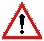     jour de repos le lundi ou le samedi pour les élèves mineur.     jour de repos le lundi ou le samedi pour les élèves mineur. 35 HEURESANNEXE FINANCIERERestauration, transport, hébergement, assuranceÉtablissement de formation support de la PAIPFait à……………………………………., le……………………………………Le chef d'établissementSignatureFait à……………………………………., le……………………………………Le chef d'établissementSignatureFait à……………………………………., le……………………………………Le chef d'établissementSignatureEntreprise ou organisme d'accueilFait à……………………………………., le……………………………………Le représentant de l'entreprise ou de l'organisme d'accueilSignature et cachetFait à……………………………………., le……………………………………Le représentant de l'entreprise ou de l'organisme d'accueilSignature et cachetFait à……………………………………., le……………………………………Le représentant de l'entreprise ou de l'organisme d'accueilSignature et cachetÉlèveVu et pris connaissance le ………L’élève Nom et signatureCoordonnateur PAIPVu et pris connaissance le ………Le coordonnateur PAIPNom et signatureReprésentant légal si l'élève est mineurVu et pris connaissance le ………Le représentant légal de l'élève mineurNom et signatureMaître de stageVu et pris connaissance le ………Le maître de stageNom et signature